Coffee Hour – March 25, 2021VoiceOver on iOS (Advanced)TopicsControl CenterRotorVoiceOver SettingsControl CenterGestures: First, open the Status Bar by dragging finger to top left of screenNext, use a three finger swipe up to open the Control CenterOne finger swipe right to go through the different featuresDouble Tap to toggle settings of the featureControl Center Features: Airplane Mode- turn on when flyingAirDrop-share files with people close byWifi- turns wifi on or off and tells you the Network you are onBluetooth- turns bluetooth on or off (necessary for connecting keyboards, braille displays and headphones)Lock Rotation- provides an option to lock rotation to landscape or portrait mode.Mute- mutes volume of the deviceMedia Controls- You can play, pause and navigate media, swiping more will navigate through the controls.  One finger double tap to will show more controls that are available.Do No Disturb- turn on on times you want privacyTimer- opens the timerBrightness- swipe up or down to adjust the slider. one finger swipe swipe up or and down to make it brighter or dimmer.Volume- swipe up or down to adjust the slider-swipe up or down to make it louder or quieter.Camera- opens the cameraMagnifier- opens the magnifierScreen Mirroring- opens options to share screen with another device like an apple TVScreen Recording-to record what is on your screen like a video tutorial.Teaching Tip: The Control Center can be customized in settings.  You can add and remove certain features.RotorGestures:Use a two finger twist (usually with your index finger and your thumb). Twist to the right to go forward and left to go backwards through the rotor options.Once you have stopped on a selection in the rotor, swipe up or down with one finger to make adjustments.Teaching Tip: The rotor is similar to a dial switch or a combination lock.  Each time you turn the dial or lock, you make a selection. It works best if you lift your fingers each time you twist on turn.Rotor Settings:The rotor is customizable in settings… Accessibility >VoiceOver> RotorSpeaking RateVolumeContainersHeadingsLinksForm ControlsSettingsSettings Structure: Settings has two columns with multiple rows, like a list.Left Column: List of settings you can select to make adjustmentsRight Column: adjustments to settings are made hereGestures: Navigate to Settings on your device and double tap to openSwipe right with one finger to navigate forward through the list and left with one finger to navigate backwards through the list.Double Tap to make a selection in the left hand column and to move the focus to the right column where settings can be adjusted.Move through the Setting options by using a one finger swipe.VoiceOver Settings:Speaking Rate: This will be a slider adjustment.  Remember, to adjust a slider swipe up or down with one finger.  swipe up speeds up the speaking rate, swiping down slows down the speaking rate.Speech:  The settings in Speech allows you to change the voice, pitch and language of VoiceOver.Braille:  Gives you settings for using a braille display and where you connect a Bluetooth braille display.Verbosity:  You can choose what you want VoiceOver speak… Capital letters, speak emojis and lots more...Audio:  There are options in here like audio ducking where it will decrease maybe music or video that is playing so that you can hear VoiceOver speak.Rotor: What you can add into the rotor so that you can have easy access to commonly used options like Volume, speaking rate, headings and links, maybe zoom if you have a low vision student that uses both VoiceOver and Zoom.Rotor Actions: This is a very advanced feature that allows you to edit apps on the home screen using the rotor.Typing: There are settings in here such as Typing Feedback that lets you choose what you want VoiceOver to speak while you are typing.  Options include: characters, words, characters and words or Nothing.Rotor Actions: This is a very advanced feature that allows you to edit apps on the home screen using the rotor.Always Speak Notifications: When you get a notification, you can have VoiceOver always speak them.Navigate Images: When you navigate the Internet, you may come across some images, you can set this to always navigate images, only navigate those with descriptions or never navigate images.Large Cursor: This provides extra visual emphasis on the VoiceOver cursor.  This could be very helpful for students with low vision that use VoiceOver.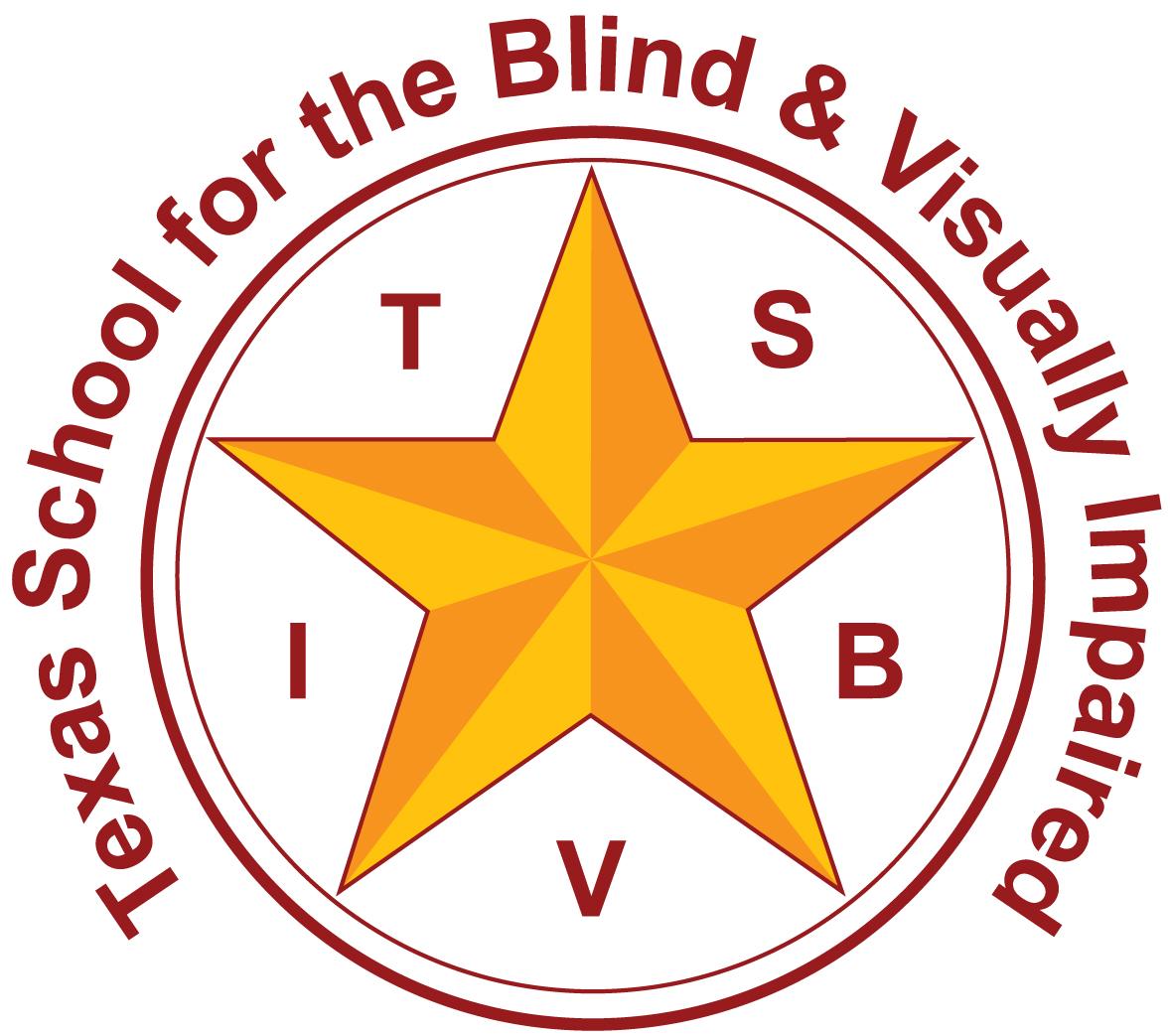 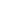 Texas School for the Blind and Visually ImpairedOutreach Programswww.tsbvi.edu | 512.454.8631 | 1100 W. 45th St. | Austin, TX 78756